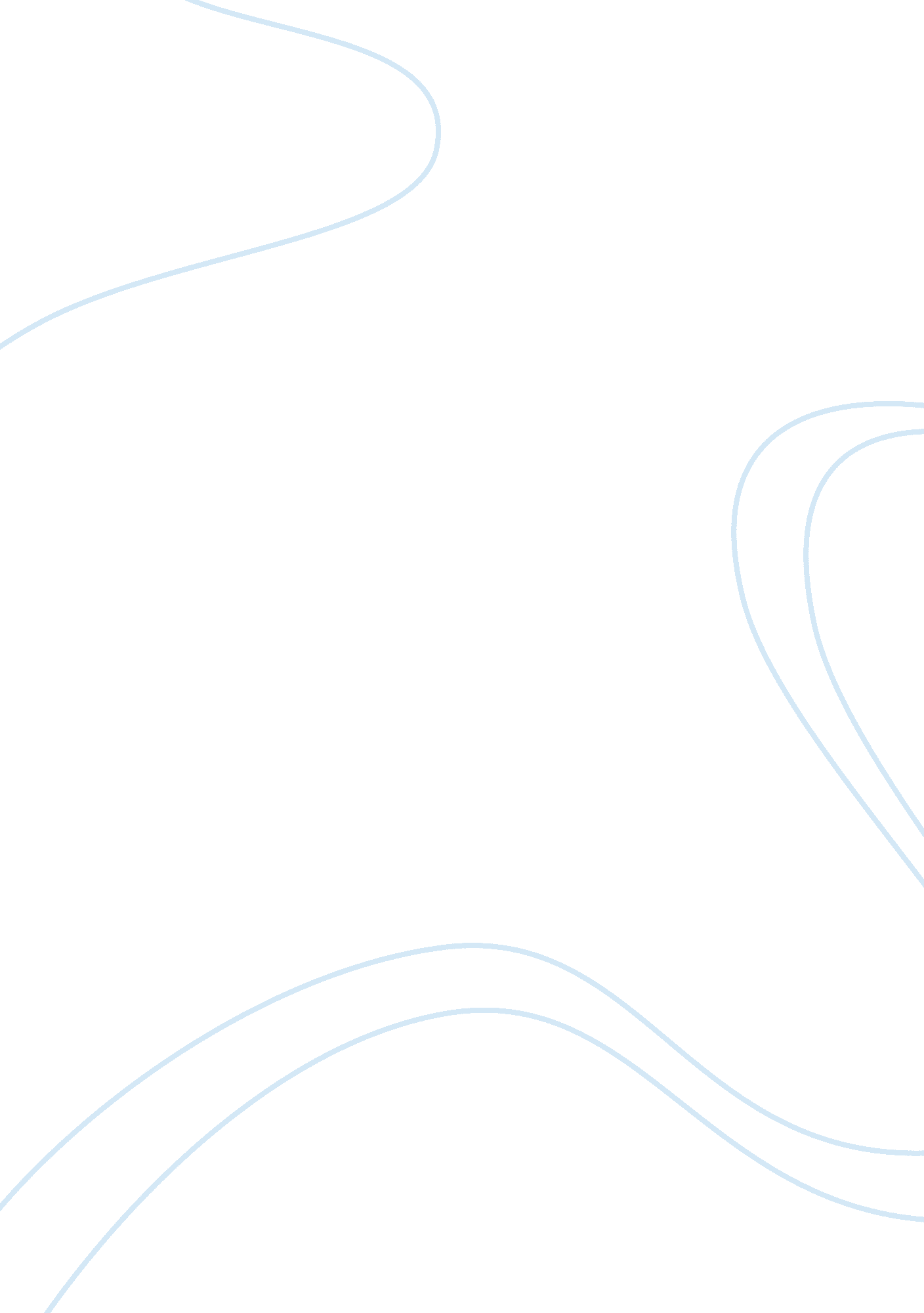 Stop the attack on americas poorest and most defenseless peopleLaw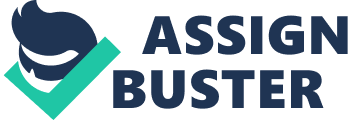 The paper " Stop the Attack on America’s Poorest and Most Defenseless People" is an outstanding example of a law assignment. 
The United s House recently voted on concurrent resolution H. CON. RES. 34, a budget proposal for the United States government in the coming years. Though you voted for this bill, I urge you to vote against this or any other similar bill if it is sent back to the House of Representatives. 
The content of this bill is of great interest to me and to all Americans. Its state goal is to encourage a free economy and to rein in wasteful and dangerous spending in Washington. The methods used, however, are unacceptable. 
Despite the fact that the United States is winding down all of the conflicts which it has been engaged in in the past decade, this bill does nothing to limit or restrict rampant military spending. On the other hand, it works to end programs like Medicare, by turning it into a voucher-like program on which elderly with severe disabilities will have a cap on the amount of medical access they have. You have stated many times you are pro-life, but by supporting this bill you endanger the lives of the most vulnerable portions of the American population by denying them access to medical care. And despite the fact that wealth is being disproportionately concentrated in the hands of the richest Americans, to degrees unprecedented in history, this attempts to lower taxes on them. 
Please stop this attack on America’s poorest and most defenseless people. 